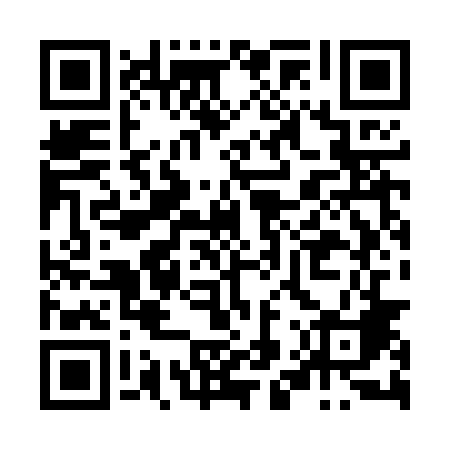 Ramadan times for Lowczow, PolandMon 11 Mar 2024 - Wed 10 Apr 2024High Latitude Method: Angle Based RulePrayer Calculation Method: Muslim World LeagueAsar Calculation Method: HanafiPrayer times provided by https://www.salahtimes.comDateDayFajrSuhurSunriseDhuhrAsrIftarMaghribIsha11Mon4:104:105:5811:463:415:355:357:1712Tue4:084:085:5511:463:435:375:377:1813Wed4:054:055:5311:453:445:385:387:2014Thu4:034:035:5111:453:455:405:407:2215Fri4:014:015:4911:453:475:425:427:2416Sat3:583:585:4711:453:485:435:437:2517Sun3:563:565:4511:443:495:455:457:2718Mon3:543:545:4311:443:515:465:467:2919Tue3:513:515:4011:443:525:485:487:3120Wed3:493:495:3811:433:535:505:507:3321Thu3:463:465:3611:433:545:515:517:3422Fri3:443:445:3411:433:565:535:537:3623Sat3:413:415:3211:433:575:545:547:3824Sun3:393:395:2911:423:585:565:567:4025Mon3:363:365:2711:423:595:575:577:4226Tue3:343:345:2511:424:005:595:597:4427Wed3:313:315:2311:414:026:016:017:4628Thu3:293:295:2111:414:036:026:027:4829Fri3:263:265:1911:414:046:046:047:4930Sat3:233:235:1611:404:056:056:057:5131Sun4:214:216:1412:405:067:077:078:531Mon4:184:186:1212:405:077:087:088:552Tue4:164:166:1012:405:097:107:108:573Wed4:134:136:0812:395:107:127:128:594Thu4:104:106:0612:395:117:137:139:015Fri4:084:086:0412:395:127:157:159:046Sat4:054:056:0112:385:137:167:169:067Sun4:024:025:5912:385:147:187:189:088Mon3:593:595:5712:385:157:197:199:109Tue3:573:575:5512:385:167:217:219:1210Wed3:543:545:5312:375:177:227:229:14